Рекомендации для родителей  воспитанников  старшего дошкольного возраста  от 6 лет  до прекращения образовательных отношений   по реализации образовательной программы  в период с 27.04.2020 по 30.04.2020Ознакомление с окружающим миромТема: Звук и  буква ЩЦели: Звучание, артикуляция, выделение голосом звука из слова, отнесение к согласным. Определение местоположения звука в словах. Звук  щ – мягкий согласный. Познакомить с буквой Щ. составление предложений по заданным схемам и схем по предложениям.Родителям рекомендуется: выполнить следующие задания: Вы узнали этого героя…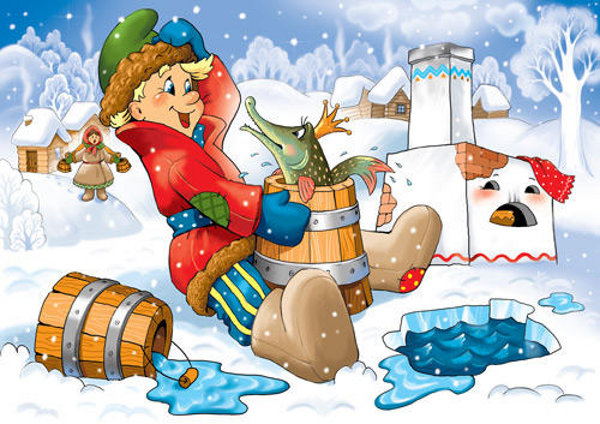 Это Емеля, который поймал волшебную…. Щуку.Кто из вас был на рыбалке? Покажите, как вы забрасываете удочку.– Что вы делаете, когда клюет рыба?
– Начинаем «удить» слова со звуком [щ`]: услышали слово со звуком [щ`], вытянули удочку.Шея, ущелье, угощение, ошейник, шепот, плащ, щеки, шелест, щавель, шелк, шептать, щекотать, щелкунчик, честный, цапля, шоколад, щипать, щепка, шапка, щипцы, пищать, печать, гуща, куча, трещать, встречать.– Посчитайте, сколько слов вы выудили. А какие еще слова  вы могли поймать на удочку? Какой еще шипящий звук встретился в словах? Что вы о нем знаете?Произнесите звук  [щ`]. Дайте характеристику [щ`].ВАЖНО! Звук [щ`] – согласный, мягкий, ВСЕГДА МЯГКИЙ! Звук [ш-ш-ш] протяжно звучит,
А [щ] прерваться спешит.
Звук [ш-ш-ш] мы можем тянуть,
А [щ] спешит улизнуть.1. Сколько звуков [щ’] в поговорке: щи да каша – пища наша?2. Употребление увеличительных суффиксов по образцу: Кулак – кулачище, сила – силище, рука — … , сапог — … , голос — … , ремень — … , топор — … , нога — … , глаза — … , нос — … , карман — … .3. И г р а  «Слоговой аукцион»Продолжите слова слогами  чу-щу.То (-чу), пи (-щу), кри (-чу), уго (-щу), встре (-чу), наве (-щу), та (-щу), изве (-щу), кру (-чу), защи (-щу), зачи (-щу).Продолжите слова слогами  ча-ща.Ро (-ща), све (-ча), пи (-ща), встре (-ча), ку (-ча), зада (-ча), ча (-ща), да (-ча).4. Доскажи словечкоКапризные сандалиОднажды мне сказали:– Боимся мы щекоткиСапожной строгой…   (щетки)*   *   *В синем небе звезды блещут,В синем море волны…   (плещут)***У меня пропал носок,Утащил его…   (щенок)*   *   *Медведица рыщет,Медвежат под елкой…   (ищет)5. ЧистоговоркиЩа-ща-ща – мы несем домой леща.Ащ-ащ-ащ – мы надели плащ.Щу-щу-щу – в чаще щуку поищу.Щи-щи-щи – ты, мышонок, не пищи. 6. Буква Щ пришла к нам в гости! 
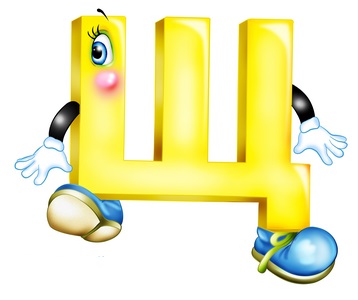 1. Найди спрятанные буквы Щ. Обведи их.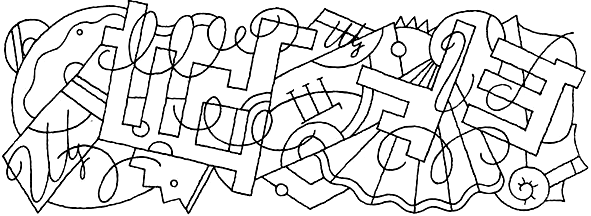 2. Раскрась только те мыльные пузыри, на которых написана буква Щ.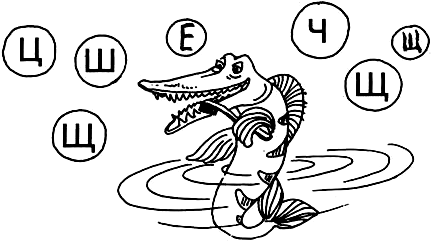 3. Раскрась обе буквы зелёным цветом с левой стороны рисунка. Заштрихуй букву по образцу. Найди и раскрась букву Щ с правой стороны рисунка.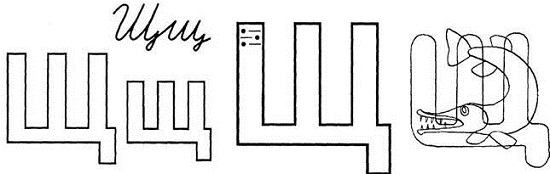 4. Соедини с буквой Щ только те предметы, названия которых начинаются со [щ].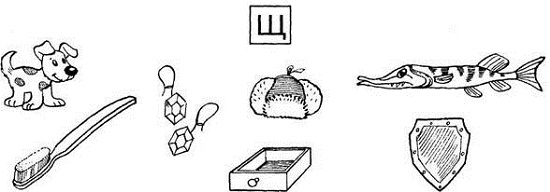 5. Соедини все точки по порядку номеров и раскрась то, что получилось. Обведи в кружок все буквы Щ.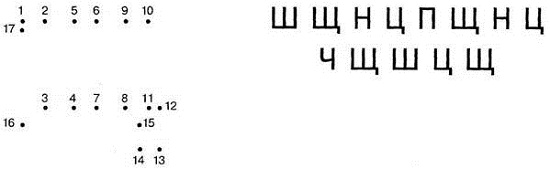 6. И г р а  «Буква потерялась». Найдите потерявшуюся букву:– ука, ово – и, товари – и, ле –, – епка.7. И г р а  «Превращение слов»Измените одну букву в словах: роща (роза), щенки (пенки), ищи (иди), щука (мука).8. И г р а  «Найдите слово в слове»Щепка (щека), щель (ель).9. И г р а  «Слоговое лото»1. Прочитайте слоги и придумайте с ними слова: ща (щавель, щадить), ще (щегол, щенок), щу (щука, щупальца), щи (щи, щипать).10 И г р а «Найди слова»1. Ле с е н к а .                               2. С к в о з н а я   б у к в ащ –                                                  – – щ –щ – –                                               – – щ –щ – – –                                            – – щ –щ – – – –                                         – – щ –щ – – – – –                                      – – щ –щ – – – – – –                                   – – щ –Возможный вариант ответа:        Возможный вариант ответа:щи, щит, щука, щегол,                      гуща, чаща, лещи, тащу,         щавель, щекотка.                               роща, мощи.11. И г р а   «Дополните слово»Давай сегодня сварим щи!Слова такие отыщи,Чтоб в каждомБыло щей немножко!О т в е т: ищи, пищит, щипцы, ящик, клещи и др.12. И г р а  «Наборщик»Составьте слова из букв слова товарищи.О т в е т : товар, щи, ищи, вар, рот, ор, вот.13. Буква Щ поможет нам
Чистить зубы по утрам.Возьми оранжевый или жёлтый карандаш и раскрась те части рисунка, которые отмечены буквой Щ.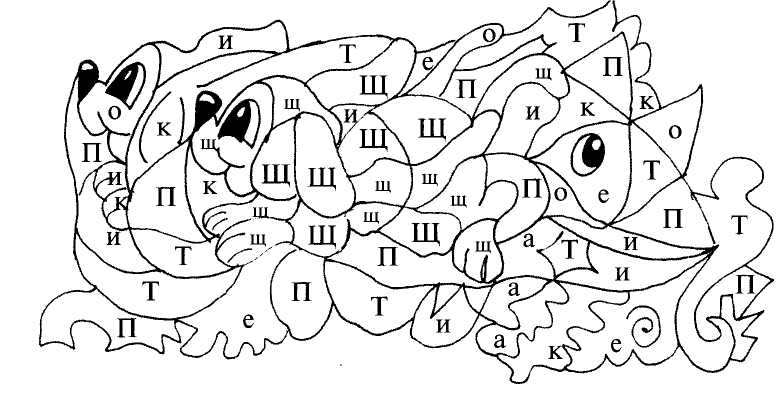 14. Читаем…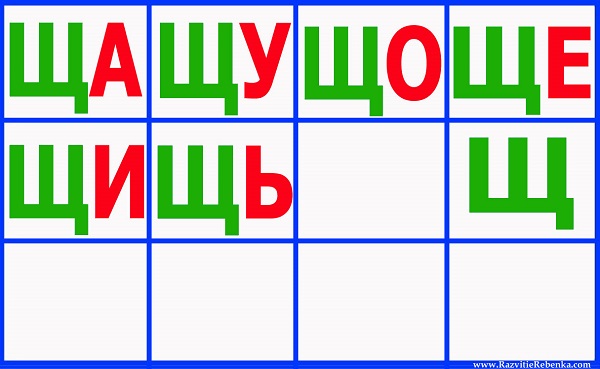 ПЛАЩПЛЮЩХИЩНИК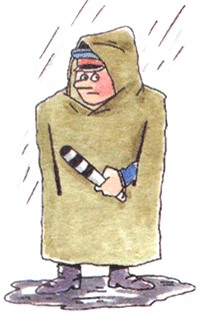 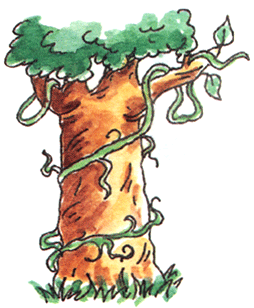 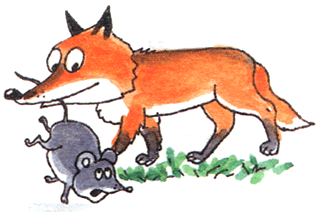 ПЛАЩ-палаткаПЛЮЩ-лианаХИЩНИК тащит добычуПИЩАПРАЩАПЛОЩАДЬ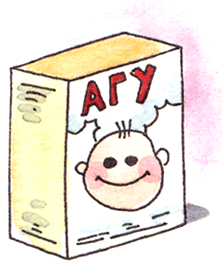 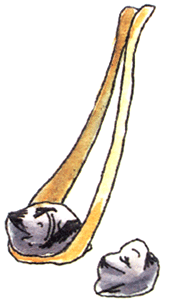 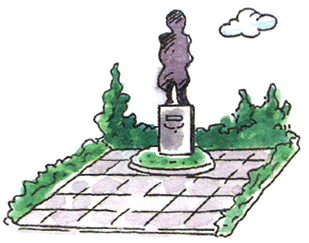 ПИЩА для детейПРАЩА для метания камнейПЛОЩАДЬ квадратнаяЩИЩИТВЕЩИ